PTOF Vespucci 2018/2021: consuntivi a.s. 2019/2020 e proposte di miglioramento a.s. 2020/2021AREA A – ORGANIZZAZIONE AREA B - PIANO DELL’OFFERTA FORMATIVAAREA C - PER IL POTENZIAMENTO DELLA PROFESSIONALITÀ4 AREA D - CITTADINANZA E INCLUSIVITÀFinalitàFinalitàLe attività qui incluse hanno l’obiettivo comune di: Sostenere l’organizzazione complessiva delle attività didattiche in collaborazione con il Dirigente Scolastico e le Funzioni Strumentali. Curare gli aspetti comunicativi interni, tra le diverse componenti scolastiche, ed esterni (enti, organismi, associazioni del territorio).Le attività qui incluse hanno l’obiettivo comune di: Sostenere l’organizzazione complessiva delle attività didattiche in collaborazione con il Dirigente Scolastico e le Funzioni Strumentali. Curare gli aspetti comunicativi interni, tra le diverse componenti scolastiche, ed esterni (enti, organismi, associazioni del territorio).Le attività qui incluse hanno l’obiettivo comune di: Sostenere l’organizzazione complessiva delle attività didattiche in collaborazione con il Dirigente Scolastico e le Funzioni Strumentali. Curare gli aspetti comunicativi interni, tra le diverse componenti scolastiche, ed esterni (enti, organismi, associazioni del territorio).Commissioni, gruppi di lavoro e incarichiCommissioni, gruppi di lavoro e incarichiORARIO   PERSICO Definizione orari e calendaria) Attività e risultati raggiunti Redazione orario provvisorio, definitivo, corsi di recupero (da svolgere entro il 30 agosto), CdC e scrutini.Commissioni, gruppi di lavoro e incarichiCommissioni, gruppi di lavoro e incarichiCommissioni, gruppi di lavoro e incarichiCommissioni, gruppi di lavoro e incarichiFORMAZIONE CLASSISCHIROSI  Definizione dei gruppi classe in base ai criteri stabiliti dal Collegio Docenti.a) Attività e risultati raggiunti Predisposizione degli elenchi degli alunni delle varie classi dell’Istituto, in base ai criteri stabiliti dal CDb) Criticità evidenziate e proposte di miglioramentoNecessità di un raccordo più funzionale con i Coordinatori dei CdC dell’anno scolastico precedenteCommissioni, gruppi di lavoro e incarichiCommissioni, gruppi di lavoro e incarichiCommissioni, gruppi di lavoro e incarichiCommissioni, gruppi di lavoro e incarichiELETTORALESCHIROSI  Gestione delle elezioni degli organi Collegialia) Attività e risultati raggiuntiOrganizzazione degli appuntamenti elettorali (Organi collegiali e Alunni Consiglio di Istituto) Controllo del materiale per le elezioni dei rappresentanti di tutte le componenti nei CdC e nel CdIAssistenza alle operazioni di voto Controllo verbali, spoglio delle schede e trascrizione elettiControllo verbale e trascrizione eletti Consiglio di Istituto b) Criticità evidenziate e proposte di miglioramento Difficoltà a coordinare l’attività su tre sediCommissioni, gruppi di lavoro e incarichiCommissioni, gruppi di lavoro e incarichiCommissioni, gruppi di lavoro e incarichiCommissioni, gruppi di lavoro e incarichiGESTIONE DEL SITO WEB E DELLA MAIL BOXNEGRINIRIZZOSONGASCHIROSI Aggiornamento del sito e gestione ordinariaGestione quotidiana della mail boxa) Attività realizzate1.270.692 accessi al sito e alle varie pagine (dati al 26 maggio 2020) con un incremento pari al 20% in più rispetto allo scorso giugno 2019Attualmente sono pubblicati:463/809 +43% articoli (circolari, offerte di lavoro, attività didattiche); 240-264 +19% pagine; 4621-5299 + 12%  file media; 1549-1666 +7%  immagini;  86-95 + 9,5%  show slider; 60-70 +15% link utili a istituzioni formative, aziende che collaborano con la scuola per Alternanza Scuola-Lavoro, eventi vari. 111 sono attualmente gli  utenti  ufficialmente registrati e che  accedono con frequenze varie;4 i ruoli o livelli di accesso (docente, sottoscrittore, amministratori, enti di controllo ANAC AGID). Di comune accordo con NAVARCA, nostro Registar, provider dello spazio internet del sito e co-amministratore, si è provveduto a pulire da “intrusi” che a più riprese hanno tentato di accedere al sito con la normale modalità di accreditamento, bloccando nuove registrazioni e mantenendo sostanzialmente l’area riservata protetta da account e password diffusamente condivisa tra il Personale tutto dell’istituto.Nella tabella che segue i tentativi di accesso “spregiudicato” e dati del contenimento/blocco con diffusione universale degli ip pericolosi e i paesi stranieri che evidenziano particolari “interessi” a forzare in qualche modo il sito.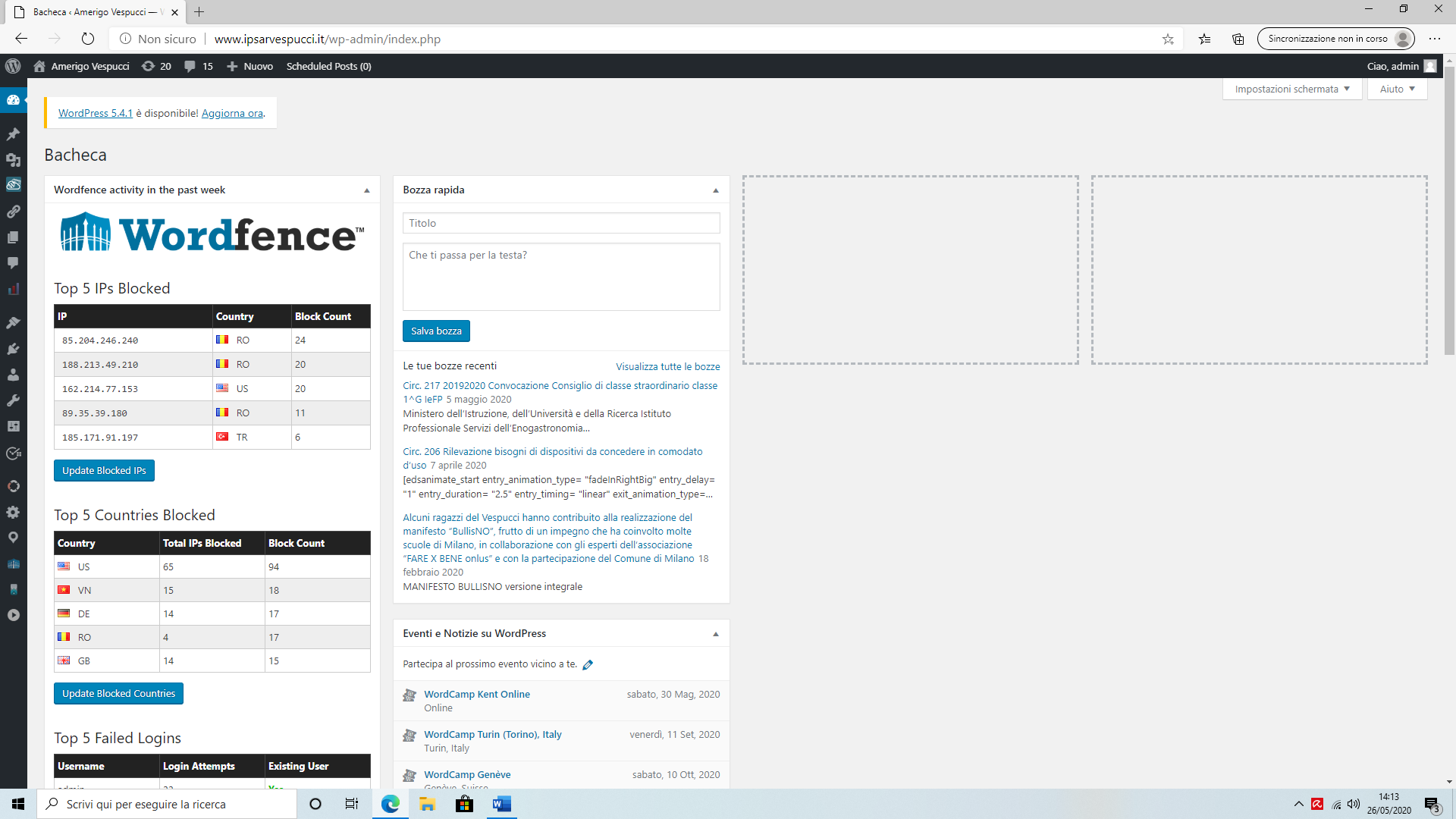 b) Criticità evidenziate e proposte di miglioramentoIl sito, attraverso una gestione e un aggiornamento quotidiani, si conferma come strumento trasparente di informazione istituzionale sia verso la comunità interna sia verso il mondo.Dopo l’avvenuto aggiornamento della versione di word press, quella attualmente in uso si è confermata uno strumento più performante da un punto di vista delle potenzialità, con l’adozione di un sistema di protezione del sito e dei dati contenuti da adeguato firewall, che ha impedito e soprattutto tenuto traccia di tutte le minacce che si sono affacciate al sistema. Per il momento e sino a nuova decisione da parte della Dirigenza, si è formalizzata la registrazione al dominio “edu.it” della scuola, scegliendo di mantenere in comune accordo con il Registar Navarca di effettuare un rilancio al più conosciuto e scelto ”.it” Il lavoro di amministrazione delle pagine web della scuola è stato in parte dedicato alla applicazione delle disposizione di legge che regolano le informazioni da pubblicare sui siti informatici, al fine di garantire la massima trasparenza nelle varie procedure e processi della amministrazione. Le pagine e le sotto-pagine di Amministrazione Trasparente contengono varie informazioni che riguardano la vita amministrativa e didattica della scuola e sono state organizzate per anno scolastico e formativo, tranne evidentemente per quelle parti che sono comuni e che sono mantenute aggiornate solo per gli aspetti normativi generali.Non essendo più attiva la pagina di controllo dell’autorità digitale nazionale “bussola della trasparenza”, il controllo su pagine, atti e costruzione formale del sito è divenuto di competenza dell’ANAC (Agenzia Nazionale Anticorruzione). Recentemente è stato effettuato uno studio anche da parte degli uffici preposti di USR Lombardia da cui è emersa, con un confronto delle richieste, una criticità del sito che non adotta ancora il dominio .EDU.IT e il necessario aggiornamento della Politica di accessibilità per il triennio 19/21. Criticità che si risolverà a breve con la pubblicazione del nuovo piano già elaborato.Si confermano alcune criticità/difficoltà nella diffusione stabile e continuativa dei dati e atti amministrativi legati alla gestione della scuola, soprattutto per quanto riguarda incarichi affidati e rendiconto delle varie azioni che vengono rimandati a documenti di previsione e sintesi sempre e solo annuali e con dati aggregati e non “esplosi”, in linea tuttavia con quelle che sono le richieste formali di pubblicità e trasparenza delle amministrazioni.  Una resistenza che si conferma di tipo culturale da una parte e dall’altra “giustificata” da una mole di lavoro notevole che ricade quotidianamente sulle amministrazioni periferiche dello Stato e quindi anche sulle scuole, con incrementi a cui si potrebbe far fronte investendo eventualmente su strumenti multimediali fra cui la segreteria digitale di Spaggiari, con relativo innalzamento delle facoltà di azione da parte degli utenti di Dirigenza e Segreteria.Particolare attenzione, anche da parte dei referenti e della Dirigenza, è stata dedicata alla gestione ed alla pubblicazione di atti e bandi, per le attività “vitali” quali quelle della gestione dei Fornitori di beni e servizi, coperture assicurative, formazione.Come già sottolineato anche in sede di Collegio dei Docenti e con l’intento di qualificare ancora di più l’offerta formativa futura, sarebbe opportuno attrezzare tutti gli appartenenti alla nostra comunità scolastica di casella di posta istituzionale per ottimizzare le risorse a disposizione, per garantire un accesso alla multimedialità ancora più sicuro, per avere a disposizione strumenti integrativi della azione formativa classica. Tutto ciò anche in vista di un possibile anche se non auspicabile nuovo momento di crisi sanitaria.Commissioni, gruppi di lavoro e incarichiCommissioni, gruppi di lavoro e incarichiCommissioni, gruppi di lavoro e incarichiCommissioni, gruppi di lavoro e incarichiAUTOVALUTAZIO-NE DI ISTITUTO – PIANO DI MIGLIORAMENTODS – Vicario – Rizzo – Schirosi – CalvaneseMisurazione della qualità dei servizi offerti e del livello di soddisfazione del personale e dell’utenza.Monitoraggio PTOF e valutazione della funzionalità e dell’efficacia dell’offerta formativa sulla base degli indicatori individuati nel Piano di miglioramento.Monitoraggio del successo formativo mediante valutazione degli esiti.a) Attività e risultati raggiuntiAggiornamento del Documento di Autovalutazione di Istituto e del Piano di Miglioramento e loro diffusione presso le diverse componenti scolasticheCollaborazione nell’attività di revisione del PTOF 2018/2021 e nella predisposizione del piano di miglioramento dell’Istituto per l’a.s.2019/2020Organizzazione di attività in funzione degli obiettivi di miglioramento 2019/2020Somministrazione di questionari di gradimento rivolti agli studenti sulla Didattica a dDistanza Monitoraggio dei processi e dei risultati  Elaborazione del Bilancio Socialeb) Criticità evidenziate e proposte di miglioramentoRealizzare gli obiettivi di miglioramento, con il coinvolgimento delle componenti scolastiche e in coerenza con le richieste del Ministero: l’Autovalutazione e il PDM d’Istituto.Continuare ad aggiornare la modulistica, rendendola fruibile, disponibile sul sito per un uso più agevole da parte degli utenti e per una sempre più efficace razionalizzazione della stessaProseguire nell’azione di dematerializzazione della modulistica.INNOVAZIONE TECNOLOGICAGALVAN, CREAZZO, NEGRINI, MASTROLEMBOAvviare un progressivo sviluppo delle risorse tecnologiche dell’Istituto e curarne la piena operatività.Supporto a docenti e personale per il passaggio all’uso del digitale.a) Attività e risultati raggiunti Attivazione del nuovo ambiente di apprendimento “aula 3.0” Stesura regolamento di accesso e utilizzo ambiente “aula 3.0”Configurazione VM in dotazioneAttivazione della piattaforma G-Suite for education Attivazione degli account (email istituzionali) per i docenti e classe studenti “pilota” (197 account)Definizione delle procedure per l’attivazione degli account per gli studentiStesura del regolamento per l’utilizzo G-Suite for EducationSupporto a tutte le componenti per il corretto utilizzo di G-Suite for EducationIncontri di formazione per il personale docenteSupporto ai docenti per la didattica  a distanza anche con la creazione di un sito web dedicatoManutenzione al bisogno dei laboratori in sede e CimianoProgetto per attivazione di un  laboratorio a LambrateRecupero di stampanti in disuso per il personale docente a CimianoContatti con ditte esterne per interventi di assistenza relativi alle dotazioni tecnologiche della scuola Richiesta interventi di assistenza all’ufficio tecnico b) Criticità evidenziate e proposte di miglioramentoMancanza di fondi da dedicare agli investimenti hardware di nuove tecnologieCarenza di spazio per l’utilizzo delle VMTempi del personale amministrativo non in linea con le scadenze e le esigenze didattiche.Manutenzione non puntuale delle attrezzature in possesso della scuola, da parte del personale tecnico addettoResistenza del personale all’ottemperanza delle regole stabilite.Monitoraggio utilizzo delle nuove dotazioni tecnologiche della scuola e rilevazione eventuali criticità segnalate in seguito all’utilizzo;Istituzione di corsi per il personale docente sulla didattica a distanzaIstituzione di corsi per gli studenti sulla didattica a distanzaProgettazione e allestimento laboratorio Magellano;Ricognizione delle dotazioni tecnologiche esistenti per individuare risorse mancanti o troppo obsolete per rispondere efficacemente alle esigenze delle componenti scolastiche.a) Attività e risultati raggiunti Attivazione del nuovo ambiente di apprendimento “aula 3.0” Stesura regolamento di accesso e utilizzo ambiente “aula 3.0”Configurazione VM in dotazioneAttivazione della piattaforma G-Suite for education Attivazione degli account (email istituzionali) per i docenti e classe studenti “pilota” (197 account)Definizione delle procedure per l’attivazione degli account per gli studentiStesura del regolamento per l’utilizzo G-Suite for EducationSupporto a tutte le componenti per il corretto utilizzo di G-Suite for EducationIncontri di formazione per il personale docenteSupporto ai docenti per la didattica  a distanza anche con la creazione di un sito web dedicatoManutenzione al bisogno dei laboratori in sede e CimianoProgetto per attivazione di un  laboratorio a LambrateRecupero di stampanti in disuso per il personale docente a CimianoContatti con ditte esterne per interventi di assistenza relativi alle dotazioni tecnologiche della scuola Richiesta interventi di assistenza all’ufficio tecnico b) Criticità evidenziate e proposte di miglioramentoMancanza di fondi da dedicare agli investimenti hardware di nuove tecnologieCarenza di spazio per l’utilizzo delle VMTempi del personale amministrativo non in linea con le scadenze e le esigenze didattiche.Manutenzione non puntuale delle attrezzature in possesso della scuola, da parte del personale tecnico addettoResistenza del personale all’ottemperanza delle regole stabilite.Monitoraggio utilizzo delle nuove dotazioni tecnologiche della scuola e rilevazione eventuali criticità segnalate in seguito all’utilizzo;Istituzione di corsi per il personale docente sulla didattica a distanzaIstituzione di corsi per gli studenti sulla didattica a distanzaProgettazione e allestimento laboratorio Magellano;Ricognizione delle dotazioni tecnologiche esistenti per individuare risorse mancanti o troppo obsolete per rispondere efficacemente alle esigenze delle componenti scolastiche.FinalitàLe attività qui incluse hanno l’obiettivo comune di programmare i percorsi formativi per perseguire le competenze dei profili di indirizzo e le competenze di cittadinanza sostenere questi percorsi con un adeguato livello di qualità dell’offerta e una coerente formazione del personale docenteLe attività hanno per oggetto la programmazione didattica per competenze, la definizione del patto educativo, l’innovazione didattica, la valutazione formativa ed educativa, la progettazione di percorsi formativi integrativi attraverso le offerte provenienti dal territorio e coerenti con le finalità del PTOF, l’aggiornamento dei docentiLe attività qui incluse hanno l’obiettivo comune di programmare i percorsi formativi per perseguire le competenze dei profili di indirizzo e le competenze di cittadinanza sostenere questi percorsi con un adeguato livello di qualità dell’offerta e una coerente formazione del personale docenteLe attività hanno per oggetto la programmazione didattica per competenze, la definizione del patto educativo, l’innovazione didattica, la valutazione formativa ed educativa, la progettazione di percorsi formativi integrativi attraverso le offerte provenienti dal territorio e coerenti con le finalità del PTOF, l’aggiornamento dei docentiLe attività qui incluse hanno l’obiettivo comune di programmare i percorsi formativi per perseguire le competenze dei profili di indirizzo e le competenze di cittadinanza sostenere questi percorsi con un adeguato livello di qualità dell’offerta e una coerente formazione del personale docenteLe attività hanno per oggetto la programmazione didattica per competenze, la definizione del patto educativo, l’innovazione didattica, la valutazione formativa ed educativa, la progettazione di percorsi formativi integrativi attraverso le offerte provenienti dal territorio e coerenti con le finalità del PTOF, l’aggiornamento dei docentiCommissioni, gruppi di lavoro e incarichiVALUTAZIONE E RIORDINO DEI PROFESSIONALIBUCCOMINO (FS)VIOLANTE (FS)DI CATALDOMAZZOLIDefinizione delle linee generali della programmazione didattica, in collaborazione con il DS, i Coordinamenti di Materia e le Commissioni.Realizzazione, in collaborazione con i Coordinatori di Materia, della programmazione modulare per competenze e dei modelli per la certificazione delle competenze.Attuare la revisione dei percorsi d’istruzione e formazione professionale come da Decreto legislativo n 61/2017 e normativa successiva.Attività e risultati raggiuntiDefinizione delle linee generali della programmazione didattica di Consigli di classe e Dipartimenti di materiaMonitoraggio delle Attività relative alla programmazione didattica, in coordinamento con il Dirigente Scolastico, il Vicario e i suoi collaboratori, i Coordinatori di Classe e di MateriaRevisione della bozza del Documento del Consiglio delle Classi QuinteIndividuazione delle tematiche da inserire nell’Ordine del giorno delle riunioni collegiali.Revisione dei modelli di verbale relativi ai Consigli di Classe e di Materia, coerentemente con le modifiche del PTOF nella sezione programmazione e competenze.Partecipazione a Convegni o aggiornamenti relativi alle attività in oggetto.Gestione e archiviazione delle programmazione per competenze con livelli di valutazioneGestione delle programmazione per competenze con livelli di valutazione all’interno del Documento del Consiglio delle Classi QuintePredisposizione  modulistica UDAPredisposizione quadri orari attuale ordinamento/ riordino professionali.Predisposizione sintesi Schema di regolamento Decreto lgs n. 61/2017.Predisposizione sintesi documento passaggi percorsi IP / IeFP Conferenza Stato Regioni.Revisione modello PFI (adesione progetto CIDI)Proposta PIA e PAI (solo a.s. 2019-2020)b)  Criticità evidenziate e proposte di miglioramentoIniziative volte a favorire l’acquisizione delle competenze.Iniziative volte a uniformare l’Offerta Formativa.Attività e risultati raggiuntiDefinizione delle linee generali della programmazione didattica di Consigli di classe e Dipartimenti di materiaMonitoraggio delle Attività relative alla programmazione didattica, in coordinamento con il Dirigente Scolastico, il Vicario e i suoi collaboratori, i Coordinatori di Classe e di MateriaRevisione della bozza del Documento del Consiglio delle Classi QuinteIndividuazione delle tematiche da inserire nell’Ordine del giorno delle riunioni collegiali.Revisione dei modelli di verbale relativi ai Consigli di Classe e di Materia, coerentemente con le modifiche del PTOF nella sezione programmazione e competenze.Partecipazione a Convegni o aggiornamenti relativi alle attività in oggetto.Gestione e archiviazione delle programmazione per competenze con livelli di valutazioneGestione delle programmazione per competenze con livelli di valutazione all’interno del Documento del Consiglio delle Classi QuintePredisposizione  modulistica UDAPredisposizione quadri orari attuale ordinamento/ riordino professionali.Predisposizione sintesi Schema di regolamento Decreto lgs n. 61/2017.Predisposizione sintesi documento passaggi percorsi IP / IeFP Conferenza Stato Regioni.Revisione modello PFI (adesione progetto CIDI)Proposta PIA e PAI (solo a.s. 2019-2020)b)  Criticità evidenziate e proposte di miglioramentoIniziative volte a favorire l’acquisizione delle competenze.Iniziative volte a uniformare l’Offerta Formativa.Commissioni, gruppi di lavoro e incarichiCommissioni, gruppi di lavoro e incarichiFORMAZIONE DOCENTIMERLASSINOCATTANIElaborazione del Piano Annuale di Aggiornamento, sulla base dell’analisi dei bisogni e delle risorse.Divulgazione di proposte di aggiornamento.Coordinamento di attività di inserimento dei nuovi docenti.a) Attività e risultati raggiuntiElaborazione del Questionario di Autovalutazione dei docentiInformazione costante sulle proposte di aggiornamento esterno b) Criticità evidenziate e proposte di miglioramentoUtilizzo sistematico dei Questionari di Autovalutazione, al fine di rilevare i bisogni formativi per l’elaborazione del Piano annuale di aggiornamentoa) Attività e risultati raggiuntiElaborazione del Questionario di Autovalutazione dei docentiInformazione costante sulle proposte di aggiornamento esterno b) Criticità evidenziate e proposte di miglioramentoUtilizzo sistematico dei Questionari di Autovalutazione, al fine di rilevare i bisogni formativi per l’elaborazione del Piano annuale di aggiornamentoCommissioni, gruppi di lavoro e incarichiCommissioni, gruppi di lavoro e incarichiVIAGGICAMPAGNOLAVICUÑAOrganizzazione di viaggi di istruzione coerenti con le finalità dell’Istituto e con la programmazione didattica dei CdC.a) Attività e risultati raggiuntiRaccolta proposte dai CdCRichiesta e valutazioni preventiviControllo documentazioneViaggi previstiNapoliUmbriaFriuli Venezia GiuliaBudapestBruxellesParigiStage di animazione  (per un totale di circa 316 studenti 34 accompagnatori)b) Criticità evidenziate e proposte di miglioramentoMiglioramenti: tempistica nella designazione delle gare d’appalto con molto più anticipo.Sulla scelta delle agenzie viaggi. Puntualità nella consegna della documentazione da parte di allievi e docenti.a) Attività e risultati raggiuntiRaccolta proposte dai CdCRichiesta e valutazioni preventiviControllo documentazioneViaggi previstiNapoliUmbriaFriuli Venezia GiuliaBudapestBruxellesParigiStage di animazione  (per un totale di circa 316 studenti 34 accompagnatori)b) Criticità evidenziate e proposte di miglioramentoMiglioramenti: tempistica nella designazione delle gare d’appalto con molto più anticipo.Sulla scelta delle agenzie viaggi. Puntualità nella consegna della documentazione da parte di allievi e docenti.FinalitàLe attività qui incluse hanno l’obiettivo comune di: concorrere a sostenere, incrementare, arricchire la dimensione professionalizzante, anche in relazione all’evoluzione delle filiere professionali e dei profili ollegati;   motivare e orientare gli studenti/esse a riflettere e a costruire il proprio progetto di lavoro e vita;valorizzare l’interazione e il dialogo con il territorio, il mondo del lavoro, delle professioni, della ricerca.Le attività qui incluse hanno l’obiettivo comune di: concorrere a sostenere, incrementare, arricchire la dimensione professionalizzante, anche in relazione all’evoluzione delle filiere professionali e dei profili ollegati;   motivare e orientare gli studenti/esse a riflettere e a costruire il proprio progetto di lavoro e vita;valorizzare l’interazione e il dialogo con il territorio, il mondo del lavoro, delle professioni, della ricerca.Le attività qui incluse hanno l’obiettivo comune di: concorrere a sostenere, incrementare, arricchire la dimensione professionalizzante, anche in relazione all’evoluzione delle filiere professionali e dei profili ollegati;   motivare e orientare gli studenti/esse a riflettere e a costruire il proprio progetto di lavoro e vita;valorizzare l’interazione e il dialogo con il territorio, il mondo del lavoro, delle professioni, della ricerca.Commissioni, gruppi di lavoro e incarichiORIENTAMENTOAMOROSOSEMECNECCHICALBIDI MAUROSPORTELLO ORIENTAMENTO  ORIENTAMENTO IN ENTRATA  Realizzazione di momenti individuali e collettivi di orientamentoORIENTAMENTO IN ITINERE                   Orientamento e riorientamento rivolto alle classi prime e seconde, anche in collaborazione con formatori esterni.Orientamento alla scelta dell’indirizzo nelle classi seconde, anche in collaborazione con esperti esterniORIENTAMENTO IN USCITA Attività di tutoraggio rivolta agli studenti di quinta per l’inserimento nel mondo del lavoro o per il proseguimento degli studi.Aggiornamento del data base degli studenti diplomati presenti in rete.Attività di orientamento alle professioni turistico-alberghiere in collaborazione con esperti del settoreIntermediazione fra domanda e offerta di lavoroa) Attività e risultati raggiunti Attività di sportello.Lo sportello orientamento ha ricevuto il pubblico interno ed esterno solo su appuntamento, dall’inizio di settembre all’inizio della sospensione delle attività didattica causa Coronavirus . Orientamento in entrata.Inserimento delle schede di raccordo pervenute dalle SM nelle cartelline degli studenti delle classi prime. Restituzione alle Scuole medie che lo richiedono degli esiti dei loro ex alunni. Comunicazione delle attività di orientamento alle varie Scuole Medie inferiori. Incontri di orientamento, interni al nostro Istituto, con gruppi di studenti scuole medie. Partecipazione a Campus c/o SM Ciresola. Partecipazione a Campus o incontri di orientamento in 16 SMS a fronte di 23 SMS che lo hanno richiesto. Organizzazione di 3 “Open Day” all’interno del nostro Istituto (21 e 30 novembre e 11 dicembre 2019): incontri di orientamento con studenti SM e loro genitori, servizi di accoglienza e apertura laboratori di sala, cucina e accoglienza turistica per dimostrazioni pratiche. Offerto servizio bar e caffetteria ai presenti.Predisposizione: materiale illustrativo da presentare e consegnare ai partecipanti, presentazione in power point dell’offerta formativa dell’Istituto, scheda gradimento genitori da far compilare al termine di ogni open day. Gestione prenotazione on line dei partecipanti agli open day e registrazione iscrizioni. Gestione della corrispondenza che è arrivata all’indirizzo di posta elettronica orientamentovespucci@gmail.com finalizzata agli open day. Tabulazione dati relativi all’affluenza e al gradimento degli open day.Raccolta dei documenti richiesti ai futuri iscritti in prima per stilare una graduatoria di merito da utilizzare in caso di esubero di domande di iscrizione e successiva tabulazione dei dati. Gestione corrispondenza on line che arriva su orientamentovespucci@gmail.com da parte di coloro che necessitano di supporto nella scelta del percorso didattico/formativo.Supporto alla segreteria didattica nella gestione dei privatisti per la  maturità, soprattutto nella verifica della documentazione scolastica pregressa e le eventuali integrazioni da chiedere. Invio alle SM delle schede di raccordo; raccolta delle schede di raccordo, sistemazione alfabetica e trasmissione delle stesse alla commissione formazione classi. Orientamento in itinere per le classi prime e seconde. Consulenza studenti classi prime, seconde e terze che sono pervenuti allo sportello sia in maniera autonoma sia indirizzati dal CdC per un eventuale riorientamento.Gestione delle domande pervenute allo sportello orientamento da alunni interni intenzionati a passare da un percorso formativo all’altro.Progetto orientamento/ alternanza classi secondeProiezione nuovo video che illustra i tre indirizzi professionali e i rispettivi sbocchi lavorativi.Consegna ai CdC di materiale utile per realizzare attività di orientamento con i ragazzi quali: uscite in aziende del settore turistico/ristorativo; discussione in classe sulle figure professionali in uscita e gli sbocchi lavorativi; riflessione sulle motivazioni che possono spingere verso la scelta di un determinato indirizzo professionale. Organizzazione incontro con studenti e genitori classi seconde e docenti tecnico pratici per una scelta consapevole dell’indirizzo di specializzazione del triennio.Orientamento in uscita: classi quarte/quinteSportello placementPresentazione alle classi dell’insegnante referente e comunicazione dell’attività di orientamento in uscita (Comunicazione della mail per richiedere informazioni e della bacheca e del sito internet). Incontri orientativi per studenti del quarto e quinto anno:E-Campus Università telematica test intelligenze multiple (6 classi)Società Nissolino:  presentazione Forze Armate, Polizia, Vigili del Fuoco e Polizia Locale Esselunga: 12 contattati per video colloquio con risorse umane Esselunga per assunzione reparti freschi da settembre 2020Big Mamma: (6 studenti) presentazione catena ristorazione francese per inserimento lavorativo Parigi e LondraIKEA (8 alunni)Pasticceria Marchesi (16 alunni)GiGroup  CV (tutte le classi quinte)Maestro Martino Ristorante didattico attività di preparazione per selezione ( 23 alunni)Pubblicità di corsi post-diploma e università: Accademia della moda, Lavoro +, Scuola di arte culinariaPreparazione di materiali e strumenti utili alla ricerca di lavoro. Informazioni sui vari sportelli orientativi presenti sul territorio.Schede informative su come intraprendere attività autonome.Consulenza orientativa per gli studenti diplomandi e assistenza individuale per la stesura dei CV per gli studenti interessati.  Gestione email ricevute ( circa 70 annuali ) e  bacheca offerte di lavoro, sito internet delle offerte di lavoro rivolta ai nostri studenti e attivazione nuova mail rivolta specificatamente alle aziende.Commissioni, gruppi di lavoro e incarichiCommissioni, gruppi di lavoro e incarichiPCTORIZZOBERNARDINELLO MORONI  CANDELA SANFRANCESCOMAZZEOCALBI (classi seconde premio)Programmazione e realizzazione delle esperienze dei Percorsi per le Competenze Trasversali e l’Orientamento – Alternanza Scuola Lavoro per i percorsi di IeFPStudenti delle classi seconde, terze, quarte e quinte avviati ad esperienze aziendali  al fine di acquisire abilità e competenze professionaliValutazione esperienza di alternanza in collaborazione con il Consiglio di Classe (tutor)a) Attività e risultati raggiunti Le attività hanno preso avvio al termine dello scorso anno scolastico con una prima azione di mailing con cui sono state contattate circa 150 aziende del territorio e delle province o regioni limitrofe + 34%Nel corso dell’anno scolastico la collaborazione si è consolidata con altre importanti realtà e il “parco aziende si è implementato con altre imprese delle regioni a noi vicine.I numeri dell’alternanza curriculare dell’anno scolastico 2019/2020, considerando un numero di aziende a data base e qualificate di 246 unità: aziende coinvolte con più allievi e più corsi 154Gli Studenti iscritti e inseriti in scuola e territorio            EFFETTIVAMENTE A PROGETTO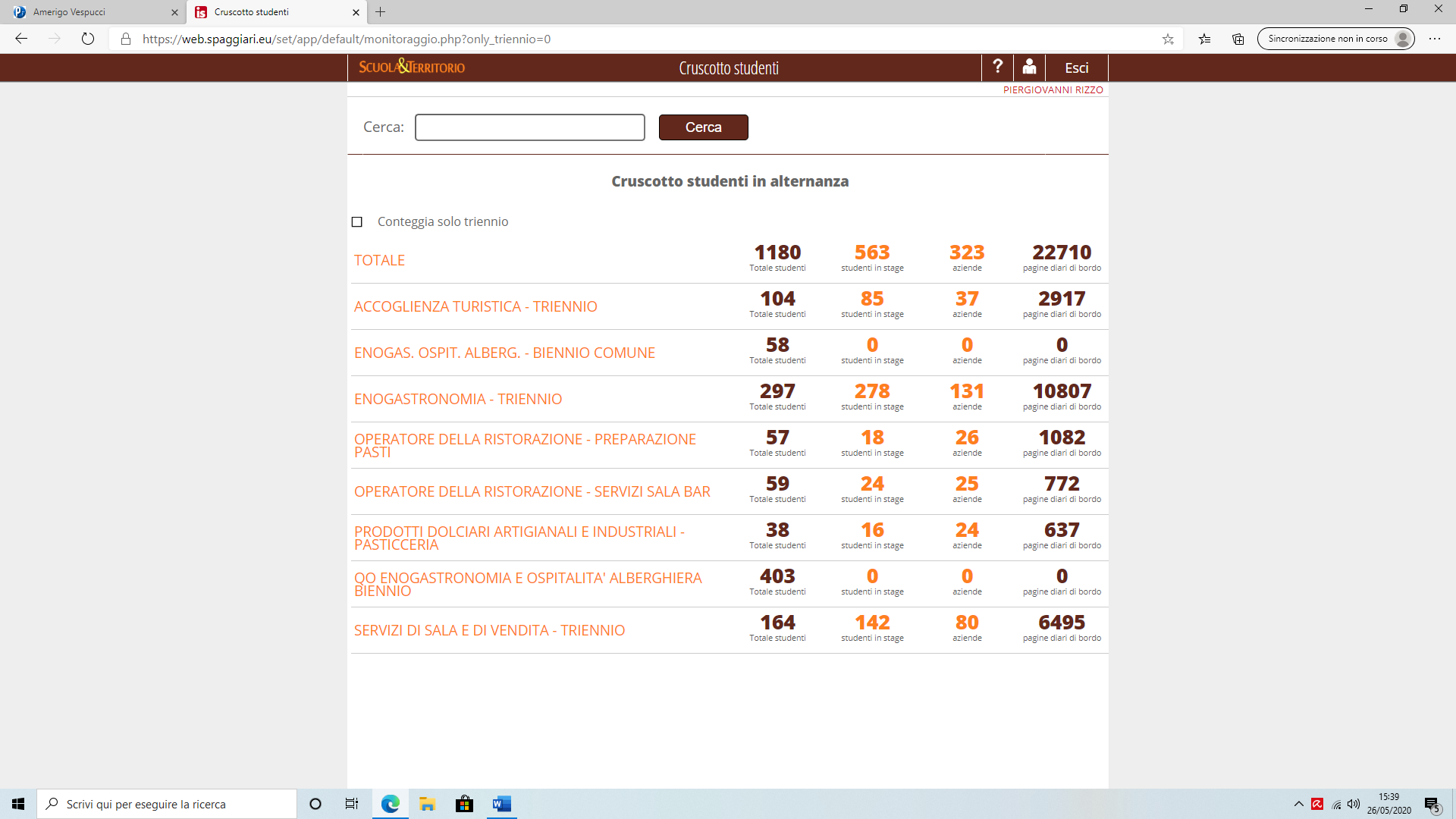 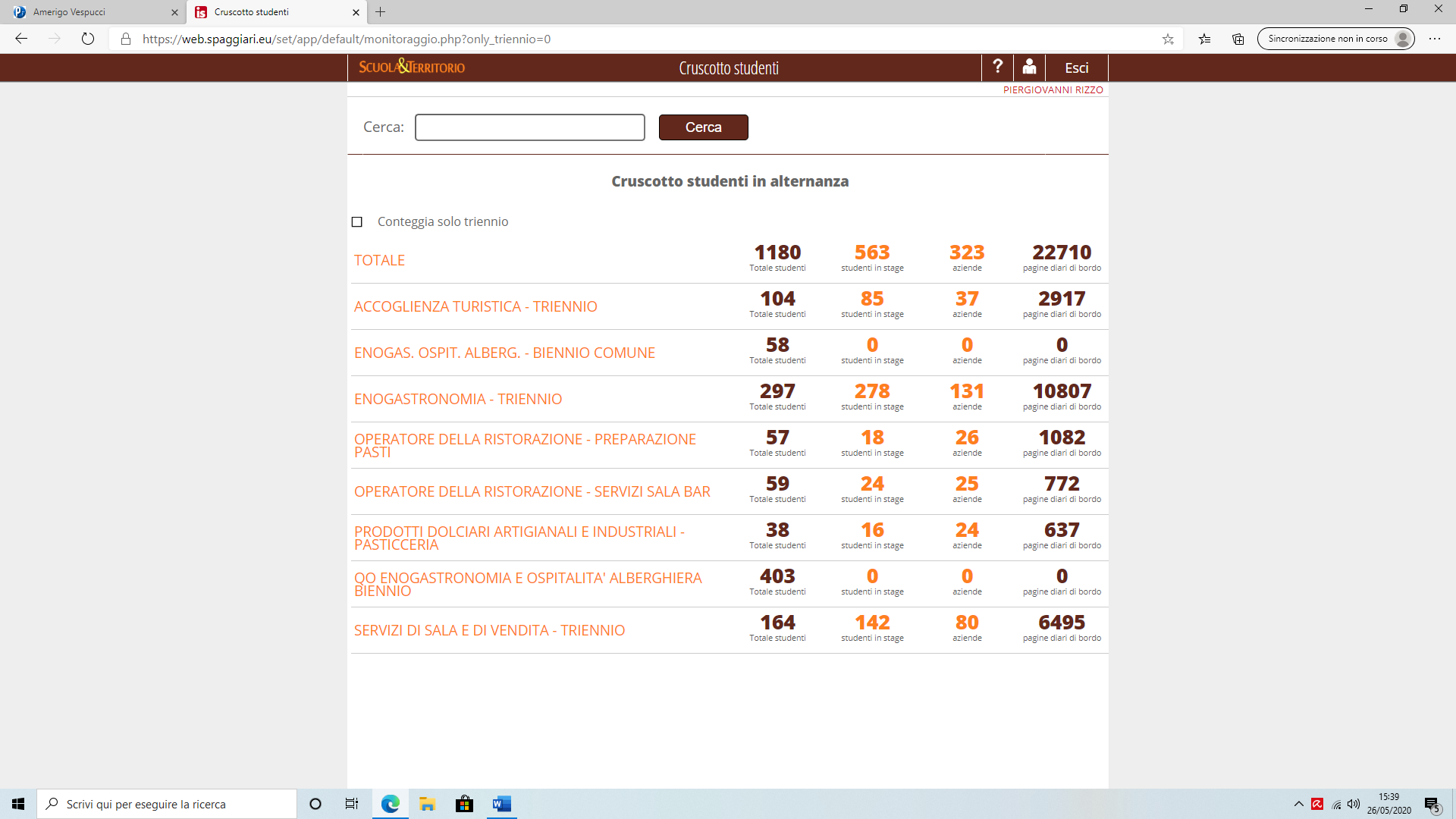 CLASSE 3PP+2EXTRA                                                                                  CLASSE 3SB                                                                           CLASSI 1ª 2ª  IPIn particolare, le difficoltà oggettive di questo anno scolastico e formativo, legate alla diffusione del COVID 19 e alla conseguente interruzione del servizio scolastico e delle attività di PCTO Alternanza Scuola Lavoro, oltre a privare gli studenti di alcune classi della opportunità di vivere una esperienza lavorativa in contesto reale, hanno determinato anche una diminuzione numerica oltre che qualitativa nell’offerta formativa:Studenti triennio che non hanno svolto per COVID 19    N. 147  CLASSI TERZE3BEN, 3BSV, 3AAT, 3CEN, 3CSV, 3DPD, 3BATStudenti iefp che non hanno svolto per COVID 19    N. 77 CLASSI SECONDE 2GPP, 2HSB	Per i percorsi IeFP, la Regione Lombardia ha autorizzato l’integrazione o la sostituzione integrale delle esperienze di alternanza scuola lavoro per le classi 2G PP, 2H SB, 3G PP, 3H SB con la realizzazione a distanza di Project Work caratterizzati da progetti  di 240 e 200 ore rispettivamente per le classi 2° e 3°.Il “totalissimo” di esperienze progettate è di 563 unità con il coinvolgimento di 154 aziende qualificate che hanno ospitato più allievi per più periodi.Le pagine diario sono i giorni scaricati più o meno correttamente dagli allievi stessi su Scuola e territorio e Vidimati dai singoli tutor.La differenza tra totale studenti e studenti in stage è determinata da abbandoni in corso d’opera o da progetti individualizzati che non hanno coinvolto le imprese.Si confermano sostanzialmente gli esiti ormai consolidati: 91% aziende indice ottimo/buono8% aziende indice sufficiente1% aziende indice insufficienteb) Criticità evidenziate e proposte di miglioramentoUna criticità che si ripresenta in modo quasi stabile sia per effetti che per dimensione è quella relativa al “metro di giudizio” che i singoli tutor aziendali esprimono nel momento di “certificare” le reali competenze tecnico professionali e trasversali, confermando tra gli obiettivi la necessità di una maggiore condivisione dei criteri di valutazione e delle modalità di verifica delle competenze acquisite. Anche quest’anno si è palesata una non conformità di interpretazione, soprattutto in ambito aziendale. Si sono individuate alcune competenze effettivamente trasferibili nei vari contesti e misurabili, così da garantire la ricaduta sul curricolo scolastico e sul percorso formativo degli allievi che si confermano aderenti agli soft skills europei con tipizzazione trasversaleLo studente si è confermato, come non mai, il fulcro delle attenzione del gruppo di lavoro: molti gli interventi di recupero e di mediazione nella assegnazione degli abbinamenti e soprattutto in crescita gli interventi nei confronti dei tutor aziendali con incontri mirati, ante e in itinere, a  garanzia dei valori di legalità e opportunità formativa.Momento critico attuale a parte, è comunque necessario ripensare all’offerta  delle cosiddette Alternanze premio: formalizzare collocazione tra i crediti maturati, necessaria formazione obbligatoria modulo sicurezza e haccp per tutti, calendarizzazione (da tener presente per le esigenze personali e   di famiglia degli allievi).Permane una sorta di scarsa considerazione da parte del settore dell’ospitalità  milanese della proposta formativa in situazione lavorativa soprattutto per gli allievi delle classi terze e in alcuni casi anche quarte che spesso, soffrono di una limitata preparazione linguistica. Sfortunatamente quest’anno, in cui soprattutto gli allievi ed allieve delle classi terze di AT esprimono livelli di preparazione linguistica soddisfacenti e disponibilità ad esperienze in residenziale ci ha colpito questo momento difficile che ha annullato opportunità interessanti. Una azione che dovrà essere oggetto di miglioramento è senza alcun dubbio il lavoro di accompagnamento e monitoraggio ante,  in itinere e finale da parte dei docenti tutor scolastici: importantissima la fase presentazione degli studenti alle aziende, il controllo sull’utilizzo effettivo del diario di bordo, la vidimazione delle giornate/diari di bordo e delle ore scaricate dai singoli allievi e la compilazione delle schede di valutazione di rientro. Il tutto con l’utilizzo della piattaforma Scuoal e territorio di Spaggiari. Moltissimi sono gli errori formali che determinano numeri assolutamente non realistici di ore/lavoro svolte.Determinante quindi per la ottimale riuscita anche in fase burocratica oltre che educativo formativa un intervento di orientamento alle esperienze di maggior spessore, da programmare sicuramente qualche tempo prima della effettuazione delle esperienze e da monitorare in itinere con attenzione. Commissioni, gruppi di lavoro e incarichiCommissioni, gruppi di lavoro e incarichiFRONT OFFICE E CONGRESSICANDELARealizzazione di servizi di accoglienza a meeting, convention, congressi, seminari per diversi enti territoriali e per l’Istitutoa) Attività e risultati raggiunti Svolgimento di  12  servizi da committenti interni ed esterni, di cui alcuni (Mulino di Chiaravalle, SMAU, Olimpiadi di matematica – presso Università Cattolica , Fiera Malpensa, Open Day, Novo Hotel, Aperitivo solidale,  Associazione  Aster, Liceo Volta ecc) svolti su più giornate. Classi coinvolte: 3ª A e Bª AT, 4ª A e BAT, 5ª A e 5ª B AT e alcuni studenti di prima e seconda.Valutazione dei suddetti servizi da parte della committenza: da buona ad ottima.Gradimento del servizio da parte: mediamente buonob) Criticità evidenziate e proposte di miglioramentoCoordinamento tra D.S e Coordinatore del servizio soprattutto per garantire una tempistica adeguata alle necessità di organizzazione. degli studentiCoordinamento tra Sala/Cucina/Ricevimento per i servizi ai quali partecipano tutti e tre i settoriSelezione più accurata dei servizi didatticamente significativi.Commissioni, gruppi di lavoro e incarichiCommissioni, gruppi di lavoro e incarichiACCOGLIENZAAL BANCO RICEVIMENTOCANDELAOffrire agli studenti una formazione laboratoriale legata alla figura professionale, nell’ambito della disciplina e dotare l’Istituto di un servizio di accoglienzaa) Attività e risultati raggiunti predisposizione del serviziocoordinamento delle diverse richieste e selezione delle disponibilitàrealizzazione dei servizi accettati (dal briefing preventivo al tutoraggio nel momento di realizzazione) definizione dei criteri di verifica dell’attività svolta dagli studentiverifica e valutazione sia dell’attività degli studenti (fase di monitoraggio anche durante il servizio) sia del valore didattico dei servizi effettuatib) Criticità evidenziate e proposte di miglioramentoAndrebbero impostate meglio le turnazioni al bancone delle classi coinvolte. Andrebbe individuata una figura di tutor tra i ragazzi delle classi alte (possibilmente di quinta) che aiuti nella prima parte dell’anno i compagni delle classi inferiori a conoscere i diversi luoghi della scuola e a gestire il passaggio delle consegne durante il servizio al bancone. In particolar modo questa fase di tutoraggio sarebbe utile per i ragazzi del terzo anno di accoglienza provenienti dalle sedi succursali dove hanno effettuato il biennio, in quanto conoscono poco la sede centrale e alle classi prime unito al progetto di accoglienza. La figura del tutor farebbe da tramite  con i docenti di accoglienza e diventerebbe una figura di riferimento al quale gli studenti si possono rivolgere.Commissioni, gruppi di lavoro e incarichiCommissioni, gruppi di lavoro e incarichiFOOD & BEVERAGECIANNI GAETANOPartecipazione a eventi con servizi di catering e banqueting in collaborazione con aziende, enti pubblici, Ast, soggetti del volontariato…a) Attività e risultati raggiunti 20 eventi effettuati per un totale di 2000 ospiti b) Criticità evidenziate e proposte di miglioramentoRafforzare i contatti con l’esternoCommissioni, gruppi di lavoro e incarichiCommissioni, gruppi di lavoro e incarichiPROGETTOUN DRINK E UN TAVOLODI MARCO (ref.) ISELLA MORONIAvvicinare i giovani al mondo del lavoro attraverso esperienze operative di settore.a) Attività e risultati raggiunti Per gli studenti la produzione e la vendita dei prodotti del settore ristorazione rappresentano un momento formativo completo. Il progetto ha coinvolto tutti gli studenti delle classi 2ª  H e 3H IeFP, 3 G IeFP  (Proff. Di Marco e Moroni) e 3ª sez. C Enogastronomia (Prof. Isella). Il servizio, rivolto su prenotazione a tutte le componenti dell’Istituto e ospiti, è stato attivato da novembre 2019 a febbraio 2020 (interruzione dovuta all’emergenza sanitaria), mettendo a disposizione un tavolo per 8 persone il martedì e un tavolo di 4 persone il venerdì  con la possibilità di degustare al costo di 10 euro un drink come aperitivo e un piccolo menu a la carte.Gli incassi sono stati gestiti dal docente di sala che in giornata ha consegnato quanto incassato al DSGA con rilascio di ricevuta.Dal punto di vista della didattica sia di Sala sia di Cucina, l’attività è stata giudicata molto utile ed è risultata estremamente gradita, da parte sia degli ospiti sia degli insegnanti e degli alunni coinvolti, anche per le sue notevoli ricadute sulla professionalità degli studenti.b) Criticità evidenziate e proposte di miglioramentoProblemi attrezzatura di sala e bar.Si ritiene opportuna la prosecuzione del progetto per il prossimo anno scolasticoCommissioni, gruppi di lavoro e incarichiCommissioni, gruppi di lavoro e incarichiBAR DIDATTICOD’URSOVALENTI PETTINOBONATIDI MARCOMORONIDI MAUROApertura al personale del servizio bar, in forma di esercitazione laboratoriale, per  integrare l’attività formativa con esercitazioni pratiche di Bar, che concorrono a potenziare l’acquisizione di competenze tecnico professionali sul campo.a) Attività e risultati raggiunti L‘attività di bar didattico si è avviata nel mese di dicembre 2019 e proseguita per i mesi gennaio e febbraio secondo un planning organizzativo che ha coinvolto le classi II, III, IV e V di sala vendita. Lo svolgimento è avvenuto tutti i giorni dalle ore 10:00 alle ore 14:00 con la partecipazione -su turnazione- dei ragazzi BES.I team di lavoro (due ragazzi delle suddette classi e un ragazzo BES) si sono occupati principalmente dell'allestimento del bar, accoglienza dei clienti (docenti), gestione delle ordinazioni, preparazione di bevande calde e fredde di caffetteria e riassetto del bar. Inoltre, in due giorni alla settimana l'attività si implementava con il servizio e la vendita di preparazioni dolciarie effettuate dal Prof. Cipolla con le proprie classi.I ragazzi sono stati supportati dai docenti di sala vendita che hanno aderito al progettoL'attività del bar didattico si è rivelata positiva per i ragazzi coinvolti in quanto hanno sviluppato e migliorato le loro competenze professionali, dalla manualità all'autonomia di lavoro, dalla responsabilità al lavoro di gruppo.b) Proposte di miglioramentoUna maggior collaborazione da parte degli assistenti tecnici, e troppe difficoltà nel poter reinvestire nel bar didattico la disponibilità economica proveniente dagli incassi, da rivedere anche l’orario di apertura del bar. Commissioni, gruppi di lavoro e incarichiCommissioni, gruppi di lavoro e incarichiCERTIFICAZIONILINGUISTICHEE POTENZIAMENTOCONTI FABIOAIROLDIBIANCHINICASOLI TROIANOLa scuola offre agli studenti la possibilità di partecipare a corsi di preparazione all’esame di certificazione linguistica riconosciuti a livello internazionale. Le certificazioni sono rilasciate da: Cambridge Assessment, Centre Culturel Francais, Instituto Cervantes.  Le tasse di iscrizione agli esami sono a carico delle famiglie.a) Attività e risultati raggiunti Coordinamento con docenti della scuola interessati al conseguimento di una certificazione PET e FCE, tra dicembre e gennaio 2019/20, a cura del team docente del progetto. Somministrazione e correzione di “placement test” per individuazione del livello degli studenti e dei docenti, a cura dei singoli docenti di inglese, tra  dicembre e gennaio 2019/20.Organizzazione di incontri informativi sulla struttura dell’esame PET e FIRST con circa 50 studenti interessati e già suddivisi per livello, in orario scolastico, nelle 3 sedi, durante il mese di gennaio 2019, a cura del Prof. Fabio Conti (Sede), Pia Colombo (Lambrate) e della Prof. Galbiati (Cimiano). Alunni interessati al DELF circa 10.  Coordinamento con la Dirigenza, tra dicembre 2019 e gennaio 2020, per l’individuazione di docenti disponibili a tenere - 1 corso di preparazione al PET (Proff. Giuliana Galbiati e Maria Pia Centrone) - 1 corso di preparazione al FCE (Prof. Fabio Conti)- 1 corso di preparazione al DELF (Proff. Lucia Airoldi e Roberta Casoli)- 1 corso di preparazione al DELE (Prof. Carmen Troiano)I corsi non sono stati più avviati a causa della sopraggiunta emergenza sanitaria da COVID-19. Si ripropone la stessa offerta formativa per il prossimo anno.Disbrigo di tutte le pratiche burocratiche ed amministrative necessarie per il perfezionamento dell’iscrizione agli esami presso International House, Instituto Cervantes, Centre Culturel Francais. (tra cui pratiche per misure compensative per alunni BES, richieste di cambio data ecc), da dicembre fino alla data di sostenimento degli esami.Gestione dell’e-mail inglese.cert.ling.vespucci@gmail.com per ricezione modulistica e documentazione riservata a cura della Prof.ssa GalbiatiCoordinamento con gli studenti per scambio di informazioni, aggiornamenti sulle scadenze, diffusione di materiale didattico ecc… con modalità condivise, a cura di ogni singolo docente del team con la propria “classe”Coordinamento con la DSGA e Ufficio Acquisti per impiego del personale ATA, aule, controllo pagamenti, rispetto scadenze prestabilite, sollecito e ricezione di fatture elettroniche. Presenza del team docente agli Open Days per presentazione attivitàCoordinamento con il Prof. Rizzo per pubblicazione news e informazioni sul sito della scuola in sezione dedicataOrganizzazione di momento di consegna dei diplomi (Nel mese di dicembre 2019 si  è svolta la Cerimonia di consegna dei Diplomi conseguiti nel corso dell’anno scolastico 2018-2019 per tutte le lingue)Consulenza agli alunni che intendono prepararsi all’esame di certificazione in modalità self-study, a cura di ogni docente con riferimento alla propria lingua b) Proposte di miglioramento:Si suggerisce, in futuro, di avviare il reclutamento dei ragazzi candidati ai corsi già entro il mese di dicembre e, ove possibile, di avviare le classi per le Certificazioni in modalità remota laddove dovesse ripresentarsi una nuova emergenza di carattere sanitario.  INTERNAZIONALIZZAZIONE GALBIATIBESIOCARCAGNÌCASOLICATTANICERATTIDI CATALDO DI MAURORIZZODefinire i bisogni dell’istituto in merito alla internazionalizzazione tramite questionari o altri strumenti Attivare scambi e gemellaggi con istituti esteriPromuovere scambi, gemellaggi e partnership virtuali con istituti esteriPromuovere eventi di disseminazione su tematiche di cittadinanza europeaRicercare occasioni e finanziamenti che concorrano alla internazionalizzazione dell’istitutoPromuovere ed attivare occasioni di mobilità all’estero per studenti del Vespucci e di accoglienza di exchange studentsAccrescere le competenze linguistiche, comunicative in L2 e interculturali degli studenti e personale dell’istitutoAccrescere le competenze di cittadinanza di studenti e personale dell’istitutoa) Attività e risultati raggiunti Coordinamento ad inizio anno con i docenti della commissione per l’individuazione degli obiettivi e dei filoni di lavoro, la suddivisione dei compiti e le strade percorribili per l’anno in corso. Confronto periodico con il DS per condivisione obiettivi e modalità di lavoro.Elaborazione di un questionario atto a definire i bisogni dell’istituto, lanciato sul sito ma non chiuso e i cui dati sono da elaborareCoordinamento con Navigando per la realizzazione della seguente attività: incontro con studenti e famiglie interessati a ospitare un exchange student o a partire per mobilità all’esteroCoordinamento,  a cura del prof Fabio Conti, con Talk Business per incontro con classi terze e quarte e genitori per proposte di summer camps, alternanza scuola/lavoro all’estero, anno scolastico all’esteroRaccolta periodica di informazioni su internazionalizzazione su siti istituzionali Erasmus+, School Education Gateway, e-twinning, Ufficio Scolastico Regionale, Ufficio Scolastico Territoriale. Formazione in presenza organizzata da Europe Direct Lombardia, USR Lombardia “Learning Day ErasmusPlus Scuola - Calls scadenza 2020. Azioni chiave 1 e 2: Mobilità per l’apprendimento, partenariati strategici e per scambi tra scuole. ErasmusPlus 2021-2027: quali prospettive future?” (7 ore)Formazione in presenza su e-Twinning (3 ore) organizzata da USR Lombardia Accettazione di accordo di Partnership Erasmus+ con scuola capofila Istituto Alberghiero Carlo PortaGestione contatti con Prof. Modelon, Coordinatore Erasmus BTS, e prof. Sabathe del Lycée des Métiers de la Gastronomie de l'Hôtellerie et des Tourismes Georges-Frêche di Montpellier, Francia che hanno portato ai seguenti risultati:Intento di adesione a partnership Campus Erasmus+ con Lycée Freche abbozzata ma non concretizzata Organizzazione della accoglienza del prof Modelon e di delegazione della sua scuola in visita al Vespucci, con il coinvolgimento di varie componenti della scuola, in particolare gli studenti di alcune classi, e del territorio, non attuatasi per Emergenza Covid.Bozza di organizzazione di visita scambio con il Lycée Georges Freche da effettuarsi per a.s. 2020/21Numerosi contatti con aziende turistiche francesi per verificare fattibilità di PCTO all’estero da parte di alunni Vespuccimantenimento contatti pregressi con Montpellier per scambio incoming di allieve interessate a stage in Italia settore accoglienza e gestione disponibilità ricevuta da Grand Hotel Gardone Riviera e Hotel Laurin SalòRicerca e proposta di potenziali aziende ospitanti per PCTO su territorio francese, inglese e spagnoloMantenimento dei contatti di aziende ospitanti in particolare con la Spagna e con la Francia per le disponibilità ricevute e confermate;Contatti con associazione CISV per mobilitàContatti con AIESEC per accoglienza lettori madrelingua in classeAccoglienza di prof Shrivastav, visiting student con progetto di ricerca da università australianaConfronto con alunni e genitori interessati a aspetti burocratici di anno all’estero e eventuali ricaduteb) Criticità evidenziate e proposte di miglioramentoL’Emergenza Covid ha ostacolato il raggiungimento degli obiettivi più concreti, primo fra tutti l’accoglienza della delegazione francese. Non si sono inoltre concretizzate esperienze di PCTO e viaggi all’estero, i tempi vanno programmati con cura e la selezione deve essere fatta su criteri condivisi, che possono poi essere gli stessi da utilizzare per la selezione di studenti che partecipano a bandi Erasmus+.Una candidatura Erasmus+ presuppone un “whole school approach” e nel corso di questo anno scolastico questa modalità di lavoro appare concretizzata, con la costituzione di un team di lavoro affiatato, che va nuovamente costituito ed eventualmente arricchito. Va rilanciato il questionario per la rilevazione dei bisogni. Vanno consolidati i contatti per favorire la mobilità degli studenti e l’accoglienza di lettori madrelinguaAlcune attività proposte per favorire scambi interculturali sono state seminate ma richiedono, per essere portate a compimento, una progettualità familiare che i nostri studenti non sempre hanno. L’auspicio è che le famiglie siano sempre più efficacemente informate e consapevoli delle ricadute positive e che soprattutto la scuola ricerchi finanziamenti per favorire gli scambi e la mobilità. Hanno più successo tra i nostri alunni le iniziative post-diploma all’estero e collegate a concrete possibilità di lavoro. Va ampliata la presentazione di realtà per scambi e anno all’estero (come Intercultura). La collaborazione con Lycée des Métiers de la Gastronomie del'Hôtellerie et des Tourismes Georges-Frêche di Montpellier deve essere ripresa e coltivata. Le attività possono essere unite a quella del Progetto Ambassador. FinalitàEducare alla cittadinanza attiva, costruire relazioni consapevoli tra i cittadini ispirate a principi di libertà, democrazia e rispetto dei diritti dell’uomo, delle diversità culturali, in un sistema di valori coerenti con i principi della Costituzione.Valorizzare le diverse identità, gli stili di apprendimento e le abilità degli studenti motivandoli a costruire il proprio progetto di vita e di lavoro.Educare alla democrazia e alla legalità, attraverso il protagonismo delle studentesse e degli studenti, richiamando il diritto-dovere alla partecipazione. Favorire il benessere dei giovani, agendo in forma preventiva rispetto all’abbandono precoce, alle difficoltà di apprendimento, alla fuga dalle regole e dando adeguato spazio alla libera espressione di competenze possedute e spesso non valorizzate.Favorire il benessere dei giovani, agendo in forma preventiva rispetto all’abbandono precoce, alle difficoltà di apprendimento, alla fuga dalle regole e dando adeguato spazio alla libera espressione di competenze possedute e spesso non valorizzate.Progettare percorsi, relativi a temi di rilevante importanza come la sicurezza, l’igiene, la salute.Educare alla cittadinanza attiva, costruire relazioni consapevoli tra i cittadini ispirate a principi di libertà, democrazia e rispetto dei diritti dell’uomo, delle diversità culturali, in un sistema di valori coerenti con i principi della Costituzione.Valorizzare le diverse identità, gli stili di apprendimento e le abilità degli studenti motivandoli a costruire il proprio progetto di vita e di lavoro.Educare alla democrazia e alla legalità, attraverso il protagonismo delle studentesse e degli studenti, richiamando il diritto-dovere alla partecipazione. Favorire il benessere dei giovani, agendo in forma preventiva rispetto all’abbandono precoce, alle difficoltà di apprendimento, alla fuga dalle regole e dando adeguato spazio alla libera espressione di competenze possedute e spesso non valorizzate.Favorire il benessere dei giovani, agendo in forma preventiva rispetto all’abbandono precoce, alle difficoltà di apprendimento, alla fuga dalle regole e dando adeguato spazio alla libera espressione di competenze possedute e spesso non valorizzate.Progettare percorsi, relativi a temi di rilevante importanza come la sicurezza, l’igiene, la salute.Educare alla cittadinanza attiva, costruire relazioni consapevoli tra i cittadini ispirate a principi di libertà, democrazia e rispetto dei diritti dell’uomo, delle diversità culturali, in un sistema di valori coerenti con i principi della Costituzione.Valorizzare le diverse identità, gli stili di apprendimento e le abilità degli studenti motivandoli a costruire il proprio progetto di vita e di lavoro.Educare alla democrazia e alla legalità, attraverso il protagonismo delle studentesse e degli studenti, richiamando il diritto-dovere alla partecipazione. Favorire il benessere dei giovani, agendo in forma preventiva rispetto all’abbandono precoce, alle difficoltà di apprendimento, alla fuga dalle regole e dando adeguato spazio alla libera espressione di competenze possedute e spesso non valorizzate.Favorire il benessere dei giovani, agendo in forma preventiva rispetto all’abbandono precoce, alle difficoltà di apprendimento, alla fuga dalle regole e dando adeguato spazio alla libera espressione di competenze possedute e spesso non valorizzate.Progettare percorsi, relativi a temi di rilevante importanza come la sicurezza, l’igiene, la salute.CommissioniBENESSEREE SALUTEMAZZOLIAMOROSODE MASIPERSICOPrevenzione, nei riguardi del fumo, di tutte le dipendenze in generale e delle malattie sessualmente trasmissibili;supporto psicologico e dialogo (sportello di ascolto, educazione tra pari);miglioramento dello stile di vita (screening per valutare ipertensione e obesità)attenzione alla salute propria e degli altri (donazioni di sangue) a) Attività e risultati raggiunti Sportello psicologico di ascolto per studenti:Lo sportello è stato attivato nella sede Centrale e nelle succursali di Lambrate e Cimiano, e poi proseguito a distanza durante l’emergenza Covid, dalla Dott.ssa Patrizia Buraglio, psicologaDocenti referenti prof.: AMOROSO/ DE MASI Progetto di educazione tra pari:Il percorso già avviato dalla ATS Città di Milano ha visto coinvolti come educatori i ragazzi delle classi quinte e come utenza i ragazzi delle classi seconde. Docente referente: Prof.ssa PERSICOProgetto “Io dico no al fumo”Nel corso delle lezioni in classe i docenti di Scienze hanno sensibilizzato gli alunni sugli effetti nocivi sulla salute delle sostanze contenute nel fumo di sigarettaDocenti referenti: TUTTI I DOCENTI DI SCIENZEProgetto di informazione e prevenzione sull’AIDSA cura dell’associazione ASA, nella persona della dott.ssa Federica Rossi, si è tenuto un incontro di due ore in tutte le classi seconde dell’istituto.Docenti referenti prof.: AMOROSO/ DE MASIProgetto di sensibilizzazione verso la donazione di sangueA cura dell’ADSINT: l’intervento è rivolto ai ragazzi delle classi quarte e quinte (maggiorenni). I ragazzi interessati hanno partecipato ad una visita medica e coloro che sono stati ritenuti idonei  hanno effettuato  la donazione. Docente referente: Prof.ssa MAZZOLIIncontri di prevenzione tenuti dal Dott. Molteni della LILT per tutte le classi prime e terze dell’istitutoDocenti referenti prof.:  PERSICO/DE MASIIncontri di formazione per le classi quinte su prevenzione tumori a cura dell’AIRCDocente referente: Prof.ssa MAZZOLIPartecipazione ai progetti dell’AIRC Cioccolatini per la salute. Raccolta fondi per la ricerca contro il cancro, rivolta a tutti i docenti e gli studenti delle 3 sedi..Docente referente: Prof. DE MASIIncontro di sensibilizzazione sulla sicurezza stradale e sugli effetti dell’alcol durante la guida, rivolto a tutte le classi quinte.Docenti referenti: prof. DE MASI b) Criticità evidenziate e proposte di miglioramentoSi cercherà di ripetere i progetti ove la disponibilità del personale interno e i partner esterni lo consentiranno.Si chiede la possibilità di uno sportello d’ascolto anche per i docenti e interventi su un’intera classe quando richiesto.Si chiede un controllo delle attrezzature atte alla proiezione del materiale degli operatori nostri ospiti in tutte e tre le sedi e si chiede di aggiornare e completare le dotazioni di tutto il necessario per rendere ogni sede indipendente nelle varie attività. Si chiede la presenza di un tecnico per ogni presentazione nelle sedi e negli orari concordati per predisporre le attrezzature e verificare la compatibilità con il materiale didattico utilizzato dagli operatori.Si ritiene importante la partecipazione a reti di scuole e associazioni.CommissioniCommissioniPROGETTO PREVENZIONE E CONTRASTO AL  BULLISMOPERSICOCENTRONECOLOMBO R.MAZZOLIMASULLOPISTORIOCon l’entrata in vigore della nuova normativa 29/5/2017 n. 71, è stato istituito presso la nostra scuola un gruppo di lavoro per prevenire  episodi di bullismo e cyberbullismoAttività e risultati raggiunti Creazione di una e-safety-policy per la scuola di prossima pubblicazione La scuola ha partecipato al progetto BullisNo: · Alcuni docenti hanno seguito un incontro di formazione/informazione con una psicologa ed una avvocatessa riguardo ai pericoli del web e come prevenire atti di bullismo · alcuni studenti di classe seconda hanno partecipato accompagnati dalle prof.sse Persico e Masullo alla stesura del manifesto del bullismo realizzato in collaborazione con USR Lombardia e Generazioni Connesse presentato alle scuole della città di Milano il giorno del Safer Internet Day2020. Alcuni docenti con la vicepresidenza/presidenza in collaborazione con il commissariato di Lambrate hanno seguito su richiesta dei consigli di classe allievi con problematiche di bullismo.PROGETTO  EDUMANA La nostra scuola ha partecipato anche quest’anno alla rete del progetto EDUMANA, alcuni studenti hanno partecipato in quanto precedentemente formati come peer educator alla mostra esperenziale della non violenza presso la scuola media inferiore Calvino. Il progetto prevedeva la partecipazione di tutte le nostre classi prime alla mostra che a causa della sospensione delle lezioni non si è realizzato.b) Criticità evidenziate e proposte di miglioramentoScarsa diffusione della conoscenza della recente normativa Maggiore coinvolgimento da parte dei Consigli di Classe per l’individuazione delle situazioni problematicheCommissioniCommissioniATTIVITÀMOTORIE PER MODULIFORTEOrganizzare attività sportive extrascolastiche per le classi quinte, in sostituzione delle ore in orario scolastico.a) Attività e risultati raggiunti Le lezioni delle classi quinte sono organizzate per moduli in orario extrascolastico e offrono agli studenti una formazione innovativa e qualificata, attraverso esperienze in ambiente naturale, con tecnici esperti delle federazioni. Settembre/Ottobre Moduli attività nautiche (Vela-Canoa-S.U.P.), Arrampicata Sportiva, Tennis, Beach Volley, Basket, Fitness funzionale. Febbraio Moduli Kraw Maga, Scherma, Palestra Muscolazione. Moduli attività nautiche, tornei Basket, Volley, Calcetto e Tennis.Durante l’orario provvisorio gli alunni hanno svolto lezioni di squash, arrampicata indoor, corsi collettivi, crossfit, spinning, nuoto, corsi di fitness –aerobica- presso la palestra Tonic di Milano e presso il Centro Zero Gravity lezioni di parkour, pre-acrobatica, trampolino elastico. Da marzo a maggio gli alunni hanno partecipato anche ad attività in modalità DAD.b) Criticità evidenziate e proposte di miglioramentoAumentare le ore di lezione durante l’orario provvisorio.CommissioniCommissioniGRUPPO SPORTIVOCANNAVALEOffrire agli alunni opportunità di vivere esperienze sportive con allievi di classidiverseOffrire l’opportunità di confrontarsi in tornei extra scolasticia) Attività e risultati raggiunti Corsa Campestre Municipio3Torneo di Tennis Tavolo Municipio3Torneo di Basket 3 scolastico edextrascolasticoTorneo scolastico di PallavoloProgetto Nike for school b) Criticità evidenziate e proposte di miglioramentoAttività parzialmente svolte rispetto a quelle preventivate, data l’emergenza COVID.CommissioniCommissioniACCOGLIENZACLASSI  PRIMENECCHI1.Rispondere ai bisogni di conoscenza della nuova realtà scolastica nella sua organizzazione spaziale e funzionale, favorendo nello studente la capacità di muoversi in modo sempre più autonomo;2.Rispondere ai bisogni di prima socializzazione, promuovendo un iniziale agire interpersonale;3.Avviare ad una consapevolezza dell’essere in comunità, analizzando e condividendo regole che garantiscano la convivenza;4.Informare sul curricolo scolasticoa) Attività e risultati raggiunti Preparazione del materiale predisposto per il progettoPredisposizione dei turni per l’accoglienza dei giorni 10 e 11 settembre 2019Incontro con i docenti coinvolti per la presentazione del progetto e consegna delle cartellette contenenti il materiale sia per sede di Valvassori Peroni sia per sede di Rimembranze di LambrateIncontro con le famiglie e gli allievi delle classi prime (10 e 11 settembre 2019)Distribuzione dei libretti scolastici da parte dei docenti Attività nelle classi per moduli (13 e 16 settembre)Ritiro e controllo del materiale svolto dagli allieviElaborazione dei dati espressi dai consigli di classe delle primeSistemazione del materiale attinente al progetto in raccoglitore ad anelli (tempi: settembre/novembre 2019)Revisione  dell’incontro con i genitori e gli studenti(tempi: da febbraio a giugno)b) Criticità evidenziate e proposte di miglioramentoMaggior passaggio di informazioni sugli allievi all’interno del Consiglio di Classe.CommissioniCommissioniINCLUSIONE E SVANTAGGIOPROGETTO STRANIERICALBICASTELLANARealizzazione di percorsi interculturali per favorire il dialogo delle differenti identità culturali.Lavoro in rete sul territorio con le istituzioni e le organizzazioni del privato sociale per un’integrazione  di qualità degli alunni stranieri. Attività rivolte agli alunni non italofoni allo scopo di favorire l’inserimento nella scuola e nel territorio.Contrastare l’abbandono scolastico favorendo il successo.Rimuovere gli ostacoli linguistici e culturali che impediscono lo sviluppo della personaRiconoscere e implementare le potenzialità individualiIntegrare gli alunni nel contesto scolastico e socialea) Attività e risultati raggiunti 1 corso L2 base di 10 ore per 4 alunni di classe prima NAI, nel primo quadrimestre, in orario extracurricolare.1 corso L2 intermedio di 20 ore, rivolto a  10 alunni stranieri di classi prime e seconde nel primo quadrimestre, in orario extracurricolare.1 corso L2 avanzato di 20 ore, rivolto a 10 alunni di prima, seconda e terza nel primo quadrimestre in orario extracurricolare.Interventi ad personam su 22 studenti stranieri di classe prima, 9 studenti di classe seconda, 6 studenti di classe terza e 1 studente di classe quarta, effettuati in orario curricolare da  docenti nel proprio orario di potenziamento.Attivazione di 2 sportelli di aiuto allo studio, 1 nella Sede di Lambrate e 1 nella Sede di Valvassori Peroni, finalizzati al recupero delle competenze di area umanistica aperto a tutti gli studenti del biennio su prenotazione (max. 6 studenti), in orario extrascolastico.Apertura sportello stranieri ogni martedì dalle 11.05 alle 12.00 per famiglie e studentiAttività di tutoraggio da parte di alcuni studenti individuati all’interno della classe in cui vi era la presenza di studenti NAI, al fine di supportarli e guidarli nell’inserimento nel nostro Istituto.Accoglienza studenti iscritti in corso d’annoMonitoraggio casi a rischioRisultatiI risultati conseguiti possono essere solamente valutati prendendo in considerazione gli esiti finali degli alunni, alla fine degli scrutini dell’a.s. 2019/20.b)  Criticità evidenziate e proposte di miglioramentoCriticitàLa frequenza alle diverse attività di potenziamento linguistico è stata discontinua ed è stato necessario sollecitare costantemente gli studenti alla partecipazione ai corsi L2.Difficoltà iniziale nella gestione delle autorizzazioni per la partecipazione agli sportelli.Livelli estremamente diversi e problematici dei ragazzi seguiti hanno richiesto l’attivazione di un corso intermedio di alfabetizzazione inizialmente non previsto.Durante la chiusura delle scuole, con la DAD, i ragazzi stranieri hanno evidenziato difficoltà nei collegamenti on line, nonostante il continuo supporto dei docenti coordinatori di classe;  ciò ha comportato la sospensione dei corsi di supporto che necessitavano di  presenza fisicaAl contrario degli anni precedenti, con Polo Start non si è avuta collaborazione né nel monitoraggio degli stranieri né negli interventi attivati.CommissioniCommissioniDVA /DSAGLISCHIROSI Integrazione degli studenti con Bisogni Educativi Speciali attraverso attività di accoglienza, supporto dell’attività didattica, collegamento con i docenti della scuola di provenienza. Elaborare con enti esterni e anche con progetti di istruzione domiciliare.CommissioniCommissioniLEGALITÀEVOLONTARIATODE LIETO VOLLAROCOLOMBO PIAITALIANOMANCINIMASULLONECCHIPERSICORealizzazione di un approccio al tema dei diritti, legalità, responsabilità individuali e collettive attraverso il coinvolgimento di studenti, docenti, genitori, personale non docente.Promozione di percorsi di educazione alla legalità intesa come acquisizione di una coscienza civica, di cittadinanza attiva, di   acquisizione del rispetto di sé, degli altri e delle regole che favoriscono la convivenza.Valorizzazione del senso di appartenenza alla comunità, sviluppando la capacità di relazione, solidarietà e condivisione.Scoprire, interiorizzare e tramandare la memoria storica per salvaguardare il presente.Diffusione della cultura del volontariato, contribuendo al raggiungimento di obiettivi formativi quali capacità di autonomia e lavoro di gruppo, senso di responsabilità e sviluppo di capacità organizzative, partecipazione alla costruzione del bene comune.a) Attività e risultati raggiunti anche in collaborazione con il gruppo di prevenzione al bullismoEducazione alla nonviolenzaIl progetto di scuole in rete ED.UMA.NA.  quest’anno ha previsto:- la formazione di alcuni docenti sul tema della comunicazione non violenta;- educazione tra pari (alcuni ragazzi delle classi quarte hanno seguito una formazione sulle pratiche della nonviolenza per poi effettuare degli interventi in materia nelle classi prime);- le classi I A, I F e I L hanno partecipato al progetto HUMAN zone con la sezione femminile del Rotary in collaborazione con l’Università di Pavia, attraverso l’applicazione BULLIZUP, con la quale si è cercato di prevenire fenomeni di bullismo.-Progetto “Io non ho detto si”Durante il secondo quadrimestre le classi III G e IV BSV hanno aderito ad un progetto informativo sulla violenza di genere di quattro ore in collaborazione con SVS DAD onlus. Gli interventi nelle classi sono stati tenuti da avvocati dell’Associazione Valeria e dell’Associazione SVS DAD ONLUS e operatori della Rete del CISMAI.Educazione alla cittadinanza attiva-Incontro di sensibilizzazione con i volontari di Progetto Arca, Fondazione F. Rava e AVSI.Un gruppo di 60 studenti del triennio ha partecipato all’incontro del 30/10/2018, presso la sede di Crescenzago, con i volontari delle diverse associazioni per scoprire come poter dare un contributo attivo al territorio in cui vivono.-In farmacia con i bambiniAlcuni ragazzi del gruppo volontariato, il 20 novembre hanno partecipato, in orario pomeridiano, all’iniziativa promossa dalla Fondazione F. Rava per la raccolta di farmaci per i bambini in stato di indigenza.-Banco alimentareIn occasione della colletta alimentare del 24 novembre, i ragazzi del gruppo volontariato hanno partecipano attivamente alla raccolta di generi alimentari presso l’Esselunga di via Ripamonti.-Guardaroba con Progetto ArcaUn gruppo di studenti di V Fen e IV Bsv, il 15/01/2019, in orario pomeridiano, si è recato al centro di accoglienza per persone indigenti di Progetto Arca, aiutando nello smistamento e nella catalogazione degli indumenti donati al centro.- Molto più che un pacchetto regalo!Partecipazione degli studenti, in orario pomeridiano, all’iniziativa di impacchettamento doni, promossa dall’associazione “Mani Tese”, tra l’1 il 24 dicembre presso le librerie Feltrinelli di Milano.-70° anniversario della Dichiarazione Universale dei Diritti Umani.Allestimento di una mostra aperta a tutte le classi presso la succursale di Lambrate il 10 dicembre 2018, in occasione dell’Anniversario dell’approvazione della Dichiarazione Universale dei Diritti dell’Uomo. Coinvolgimento di quasi tutte le classi di Lambrate, accolte e guidate da un gruppo di studenti del biennio.-Cena di solidarietà natalizia.Alcune classi dell’istituto, dirette dagli insegnanti di cucina, sala e vendita e accoglienza turistica, hanno organizzato in data 14 dicembre la tradizionale cena natalizia dell’istituto. Il ricavato è stato destinato al sostegno a distanza con l’associazione AVSI e alle attività di volontariato della scuola.-Pranzo natalizio al Polo Geriatrico riabilitativo di via S. FaustinoIl 15 dicembre, alcuni studenti delle classi 3ASV, 3BAT e 3H hanno messo a disposizione le loro competenze e il loro tempo libero per il servizio del pranzo natalizio degli ospiti della casa di riposo.-Mercatino di NataleLe prof.sse Pirona, Necchi e Tempini hanno organizzato con l’aiuto dei ragazzi un mercatino natalizio nella sede di via Valvassori Peroni.-I cioccolatini della ricercaI rappresentanti d’istituto, coadiuvati dai ragazzi del gruppo volontariato, si sono occupati della raccolta fondi per sostenere la ricerca contro il cancro, organizzando la vendita dei “Cioccolatini della ricerca” dell’AIRC.-Le arance della saluteI rappresentanti d’istituto, coadiuvati dai ragazzi del gruppo volontariato, si sono occupati della raccolta fondi per la ricerca contro il cancro, organizzando la vendita di reticelle di arance, vasetti di marmellate e miele dell’AIRC.- Incontri informativi relativi alla nuova normativa sulla privacyTutte le classi quinte hanno partecipato a due ore di incontro su la nuova normativa della privacy e sulla tutela dei dati sensibili  in rete.d)Educare alla legalità attraverso l’arte e la memoriaIncontro “La resistenza tra città e montagna”In data 11/04/2019 il nostro istituto ha avuto il piacere di ospitare, presso l’aula magna dell’ITIS Molinari, le preziose e importantissime testimonianze dirette della lotta partigiana di Libero Traversa, Lidia Tebaldi, Giovanni Marzona, con l’introduzione del vicepreside prof. F. Songa e Maurizio Pratesi dell’Anpi zona 3.Incontro volontari di LiberaIn occasione della festa della donna abbiamo ospitato, in data 06/03/2019, due volontari dell’associazione Libera che hanno raccontato ai nostri ragazzi le storie di alcune donne che hanno saputo resistete e dire NO alle mafie.Evento UNISONA “La guerra è il mio nemico vol. 2”Partecipazione di della 2F e 2N  alla proiezione in diretta dell’evento organizzato da Emergency sulle cause delle guerre e gli effetti che esse provocano.b) Risultati raggiuntiCoinvolgimento di quasi tutte le classi in almeno una iniziativa.Equa distribuzione delle attività tra le classi le varie classi e lungo l’anno scolastico.Criticità evidenziate e proposte di miglioramento-Coordinare l’avvio, l’organizzazione, il monitoraggio delle attività sulle diverse sedi;-Coinvolgere più docenti di uno stesso C.d.C. anche quando l’attività si presterebbe ad essere oggetto di azione didattica interdisciplinare per l’affinità con programmi o discipline;-organizzare gli spazi quando le iniziative riguardano più classi;- mantenere e rinforzare una pianificazione di inizio anno il più possibile completa e diffusa e farla pervenire ai primi CdC;- rinforzare l’equa distribuzione delle attività tra le classi e durante l’anno;- consolidare attività di progetto e collaborazione con le discipline più affini e operare in modo coordinato con l’attività curriculare;- mantenere, per alcune attività proposte, una scelta di costituzione gruppo/i interclasse;- coinvolgere un maggior numero di docenti nell’attività della commissione oppure avvalersi dell’organico potenziato per gestire meglio le varie attività e progetti.PROGETTO “GIOVANI CHEF, COTTO E MANGIATO”DI MAUROCARCAGNÌa) Attività e risultati raggiunti Individuazione di 10 studenti delle classi quarte e quinteIdeazione e realizzazione di ricette registrate per la trasmissione Giovani Chef di Cotto e Mangiato e partecipazione ad un concorso come antagonisti di studenti dell’IPSEOA S. Pellegrino, in premio c’era una borsa di studio del valore di 3000 euro in gettoni d’oro.Gli studenti hanno ideato ricette riproducibili stando nei vincoli forniti e preso contatto con i tempi televisivi;si sono confrontati con altri studenti il che ha permesso ad alcuni di loro di individuare i propri punti di forza e di debolezza.b) Criticità evidenziate e proposte di miglioramentoL’attività è stata interrotta per l’emergenza sanitaria e si pensa di riproporla per il prossimo anno.Difficoltà nella gestione degli impegni (progettazione, prove e appuntamenti di registrazione) con pochi collaboratori.Lacune, soprattutto teoriche, da parte di alcuni studenti.PROGETTOLABORATORIO TEATRALEOLIVIERI MARINAMALLI GAETANOPromuovere la drammatizzazione, intesa come espressione corporea, vocale e gestuale, finalizzata alla trasmissione della memoria e all’educazione alla cittadinanza attiva.a) Attività e risultati raggiuntiLaboratorio primo quadrimestre: dal 7 novembre al 12 dicembre2 ore settimanali per 7 incontriFrequenza assidua di 10 alunniSpettacolo 16 dicembre: Voci e volti della città – il trailer dello spettacolo di primavera Laboratorio secondo quadrimestre: dal 6 febbraio al 20 febbraio2 ore settimanali per 3 incontriFrequenza assidua di 13 alunniLaboratorio interrotto causa pandemia da Covid-19b) Criticità evidenziate e proposte di miglioramentoInterruzione dell’attività a causa dell’emergenza sanitariaFrequenza non sempre regolare e motivazione incerta da parte degli studenti.CORSO AISCIANNI GAETANOAttivazioni corsi in collaborazione con l’Ass. It. Sommelier Attività e risultati raggiunti22 studenti partecipanti e 2 docenti  Dal 10 settembre al 10 ottobre si e svolto  il  secondo  livello Dal 22 gennaio inizio primo livello fino al 22 febbraio con lezioni frontali    le ultime quattro lezioni 4 lezioni sono state fatte in DAD causa corona virusA settembre si terra esame finale del 1 livello ancora da concordare Subito dopo inizierà il secondo livello con modalità e calendario da concordareANIMATORIDIGITALENEGRINILezioni multimediali gratuite aperte a studenti, docenti e personale in presenza presso il laboratorio informatico dell’Istituto.Esercitazioni pratiche guidate sulle metodologie didattiche multimediali utili all’insegnamento. a) Attività e risultati raggiunti4 lezioni da 2 ore in presenza presso il laboratorio informatico dell’istituto riguardanti la gestione e le potenzialità offerte da G Suite per cooperazione, coworking e presentazioni multimediali, per un totale di 8 ore.Elaborazione autonoma di materiale multimediale da poter utilizzare in classe.b) Criticità evidenziate e proposte di miglioramentoInterruzione dell’attività a causa dell’emergenza sanitariaScarsa partecipazione da parte di docenti, studenti e del personale ATA.PROGETTO AMBASSADOR SCHOOL PROGRAMME CASOLIIl progetto consiste in un percorso di formazione destinato a far conoscere la struttura, le opportunità di lavoro e le Politiche  dell'Unione Europea attraverso la partecipazione attiva di studenti e professori insigniti del titolo del titolo di “Ambasciatori del Parlamento Europeo”.a) Attività e risultati raggiuntiNel corso dell’anno scolastico 2019/2020 sono proseguite le attività finalizzate relative al Progetto Scuola Ambasciatrice d’Europa, in particolare:Accrescere la conoscenza della realtà Europa e del funzionamento delle sue Istituzioni;Sviluppare senso di appartenenza alla Comunità di valori culturali e politici condivisi;Maturare consapevolezza della propria cittadinanza Europea e rispetto dei fondamenti dell’agire democratico;Promuovere la creazione di abitudini comportamentali focalizzate al rispetto del diverso da sé e all’accettazione della sua diversitàb) Criticità evidenziate e proposte di miglioramentoCompetenze linguistiche insufficientiMancanza di procedure specifiche per l’organizzazione di questo tipo di viaggioL’emergenza sanitaria ha impedito l’attuazione del 60/70 % delle attività preventivate PROGETTO“RISTORAZIONETRA PARI”MORONI BONATIORLANDIIn collaborazione con l’associazione ELO (Associazione Epilessia Lombardia Onlus, che  vuole essere un punto di riferimento per le persone affette da epilessia e i loro familiari, il progetto “Ristorazione tra pari” si pone l’obiettivo primario di far crescere negli studenti la lo spirito di collaborazione e di solidarietà sociale a partire dalle loro competenze nelle materie professionalia) Attività e risultati raggiuntiDivisione della classe 3ªG IeFP in piccoli gruppiPredisposizione, da parte di ogni gruppo, delle schede tecniche relative a 6 preparazioni.Incontro di presentazione con i ragazzi dell’Associazione ELO che hanno aderito al progetto.8 lezioni di cucina (novembre 2019-gennaio 2020) a cadenza settimanale (mercoledì) tenute dagli studenti della 3ªG in un rapporto di 1 a 2, con l’affiancamento e la supervisione del docente di cucina e delle docenti di sostegno.Elaborazione di un report dell’attività svolta, che verrà inserita nel portfolio personale e diventerà oggetto di valutazione in sede d’esame finale.Sono stati ampiamente raggiunti tutti i risultati educativi e formativi previsti dal progetto.b) Criticità evidenziate e proposte di miglioramento- A causa dell’emergenza Covid sopravvenuta a partire dalla fine di febbraio 2020 non è stato possibile completare il percorso progettato, che avrebbe previsto il coinvolgimento dei ragazzi dell’Associazione ELO nella fase pratica dell’esame finale.-  Non si evidenziano criticità connaturate al progetto.PROGETTO“BIBLIOTECA MIGRANTE”FANTONI FOLTRANProposta da Associazione Pettirosso (referente Stefano Cesana, già educatore presso il nostro Istituto) , si tratta di un'iniziativa attenta al fenomeno migratorio, atraverso la testimonianza di diretta di due rifugiati, nella proposta, richiedenti asilo.8 novembre 2019 dalle ore 12 alle ore 14, in classe.Il progetto è consistito nell'incontro di due ore svolto con le classi 2 H e 2 G da parte di un rifugiato richiedente asilo originario del Senagal. Dopo l'introduzione di Stefano Cesana e Giulio Santoni, di Associazione Pettirosso, previo incontro col Dirigente e i docenti delle claSsi coinvolte nel progetto, il racconto, proposto sottoforma di 'libro-umano', ha preso le mosse dal contesto di origine del testimone e dei motivi che l'hanno indotto a lasciare il proprio paese, per poi prosegire col racconto del viaggio per via di terra attraverso gli altri paesi dell'Africa verso le coste della Libia, dove si è imbarcato alla volta dell'Italia. Il racconto, denso di esperienze drammatiche, ha dato modo agli studenti presenti di conoscere dalla viva testimonianza le situazioni, anche di grande sofferenza, che accompagnano questi viaggi. Al contempo, ha offerto l'opportunità di riflettere sulla capacità di perseguire un obiettivo al di là della difficoltà incontrate. Alla testimonianza sono seguite le domande rivolte dagli studenti al testimone e in un secondo momento un loro commento, in assenza del testimone. E' emersa principalmente la validità di una testimonianza diretta, che ha restituito un vissuto altrimenti difficile da immaginare con i medesimi accenti di verità.criticità: non è stato possibile dare un seguito all'incontro, in quanto Associazione Pettirosso poteva disporre a tal fine di un budget limitato e di un periodo di tempo ormai in scadenza al momento dell'offerta di partecipare al progetto.